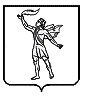 г. Полысаево                                                                                                                    28 июня  2023 г.О выводе из состава УИК 808членов УИК с правом решающего голосаВ соответствии с пунктом 6 статьи 29 Федерального закона от  12.06.2002  № 67-ФЗ «Об основных гарантиях избирательных прав и права на участие в референдуме граждан Российской Федерации» и, рассмотрев поступившее в территориальную избирательную комиссию Полысаевского городского округа личное письменное заявление о сложении  своих полномочий членов участковой избирательной комиссии Полысаевского городского округа № 808 с правом решающего голоса О.С. Володиной и Л.Г. Анкудиновой территориальная избирательная комиссия Полысаевского городского округаРЕШИЛА: 1.Вывести из состава членов участковой избирательной комиссии № 808 с правом решающего голоса: Володину Ольгу Сергеевну, 01.04.1978 года рождения, образование высшее, учитель МБОУ «СОШ № 14», предложена для назначения в состав участковой избирательной комиссии собранием избирателей по месту работы МБОУ «СОШ № 14»;Анкудинову Людмилу Георгиевну, 19.06.1967 года рождения, образование высшее, предложена для назначения в состав участковой избирательной комиссии Полысаевским местным отделением Кузбасского регионального отделения Всероссийской политической партии «Единая Россия»2. Разместить настоящее решение на официальном сайте администрации Полысаевского городского округа в информационно-телекоммуникационной сети интернет в разделе «Территориальная избирательная комиссия».3. Контроль за исполнением настоящего решения возложить на секретаря территориальной избирательной комиссии Полысаевского городского округа К.А. Губайдуллину.ТЕРРИТОРИАЛЬНАЯ  ИЗБИРАТЕЛЬНАЯ КОМИССИЯПОЛЫСАЕВСКОГО ГОРОДСКОГО ОКРУГАР Е Ш Е Н И Е № 16ТЕРРИТОРИАЛЬНАЯ  ИЗБИРАТЕЛЬНАЯ КОМИССИЯПОЛЫСАЕВСКОГО ГОРОДСКОГО ОКРУГАР Е Ш Е Н И Е № 16ТЕРРИТОРИАЛЬНАЯ  ИЗБИРАТЕЛЬНАЯ КОМИССИЯПОЛЫСАЕВСКОГО ГОРОДСКОГО ОКРУГАР Е Ш Е Н И Е № 16652560, г. Полысаево 
ул.Кремлевская, 6
тел./факс. 4 4370   Председатель территориальной избирательной   комиссии Полысаевского городского округаН.Ю. КудрявцеваСекретарь территориальной избирательной  комиссии Полысаевского городского округаК.А. Губайдуллина